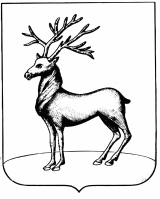  АДМИНИСТРАЦИЯ РОСТОВСКОГО МУНИЦИПАЛЬНОГО РАЙОНАп о с т а н о в л е н и еОт 17.12.2015	                                                           № 1975г. Ростов   Об установлении размера родительскойплаты за присмотр и уход за детьми,осваивающими образовательныепрограммы дошкольного образованияв муниципальных организациях,осуществляющих образовательную деятельностьВ соответствии с Федеральным законом от 29 декабря 2012 года N 273-ФЗ "Об образовании в Российской Федерации", Федеральным законом от 06 октября 2003 года №131-ФЗ «Об общих принципах организации местного самоуправления в Российской Федерации», Законом Ярославской области от 19 декабря 2008 года №65-з «Социальный кодекс Ярославской области», руководствуясь Уставом Ростовского муниципального района, администрация муниципального района ПОСТАНОВЛЯЕТ:1. Установить с 1 января 2016 года плату, взимаемую с родителей (законных представителей) за присмотр и уход за детьми, осваивающими образовательные программы дошкольного образования в учреждениях, осуществляющих образовательную деятельность:- 97 рублей в день в муниципальных образовательных учреждениях, в установленном порядке реализующих дошкольные образовательные программы, с 10-часовым пребыванием;- 132 рубля в день в муниципальных образовательных учреждениях, в установленном порядке реализующих дошкольные образовательные программы, с 12-часовым пребыванием;- 48,5 рублей в день в группах с кратковременным пребыванием.2. Родительская плата не взимается за присмотр и уход за детьми-инвалидами, детьми-сиротами и детьми, оставшимися без попечения родителей, а также за детьми с туберкулезной интоксикацией, обучающимися в муниципальных образовательных организациях, реализующих образовательную программу дошкольного образования.3. Льгота в размере 50% по плате за присмотр и уход за детьми дошкольного возраста в муниципальных образовательных учреждениях предоставляется родителям (законным представителям),  имеющим трех и более несовершеннолетних детей.4. В целях материальной поддержки воспитания и обучения детей, посещающих муниципальные дошкольные образовательные учреждения и иные образовательные учреждения, реализующие основную общеобразовательную программу дошкольного образования, родителям (законным представителям) выплачивается компенсация:- на первого ребенка в размере 20% размера внесенной ими родительской платы за присмотр и уход ребенка в соответствующем образовательном учреждении;- на второго ребенка - в размере 50% размера внесенной ими родительской платы за присмотр и уход ребенка в соответствующем образовательном учреждении;- на третьего ребенка и последующих детей - в размере 70% размера указанной родительской платы за счет средств областной субвенции.5. Установить стоимость питания для одного воспитанника дошкольного возраста в образовательных учреждениях:с 10-часовым пребыванием – 92 рубля в день,с 12-часовым пребыванием – 123 рубля в день в группах с кратковременным пребыванием – 46 рублей в день. Стоимость питания возмещается за счет родителей и входит в общий размер взимаемой платы с родителей за присмотр и уход за детьми.6. Бюджетное учреждение при исполнении плана финансово-хозяйственной деятельности распоряжается средствами, полученными за счет внебюджетных источников, и направляет их на покрытие расходов, связанных с оказанием услуги по присмотру и уходу за детьми, осваивающими образовательные программы дошкольного образования в учреждениях, осуществляющих образовательную деятельность.7. Управлению образования администрации Ростовского МР (Федосеев А.С.) довести настоящее постановление до сведения руководителей муниципальных дошкольных и общеобразовательных учреждений.7. Опубликовать настоящее постановление в газете "Ростовский вестник" и разместить на официальном сайте администрации Ростовского муниципального района.8. Постановление вступает в силу с 01.01.2016 года.9. Контроль за исполнением постановления возложить на и.о. заместителя главы администрации Ростовского муниципального района Н.В.Сорокину.И.о. главы администрации Ростовскогомуниципального района                                                      С.К. Комлев